Wtorek 19.05.2020Dzisiejszy temat „Sałatka owocowa”Zaczniemy od ćwiczeń ruchowychhttps://www.youtube.com/watch?v=32ui5rhtq1IĆwiczenia oddechowe „Herbata dla mamy i taty” – dzieci naśladują studzenie herbaty, dmuchając do plastikowego kubeczka.Wysłuchanie wiersza „Sałatki Agatki” – Maciejka Mazan[1] Spójrzcie, to Agatka     i supersałatka!     Ta sałatka skusi     każdego niejadka![2] A co jest w sałatce?     Śliwki i jabłuszka,     i pachnący melon,     i słodziutka gruszka.[3] Jest w niej też ananas      oraz mandarynki,      jest zielone kiwi,      są nawet rodzinki.[4] Z czym chcecie, sałatkę      zrobi wam Agatka,      więc powiedzcie teraz:      z czym ma być sałatka?  Wybierz ze zbioru owoców te, które zostały wymienione w wierszu.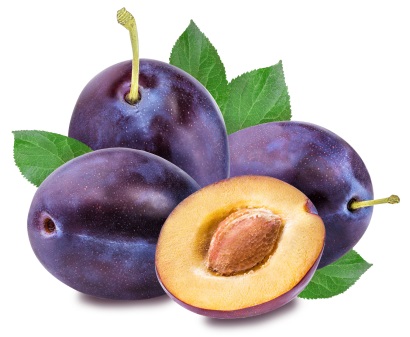 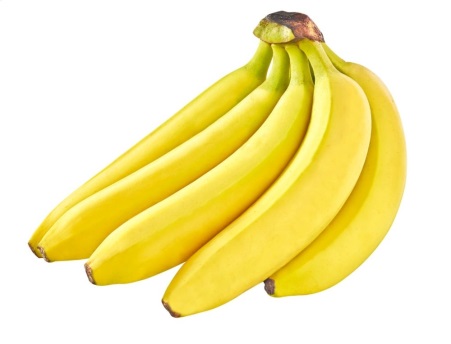 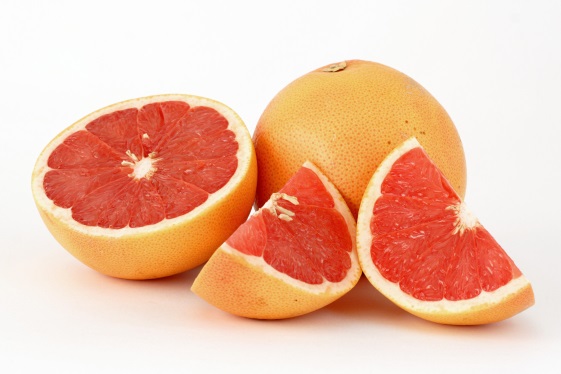 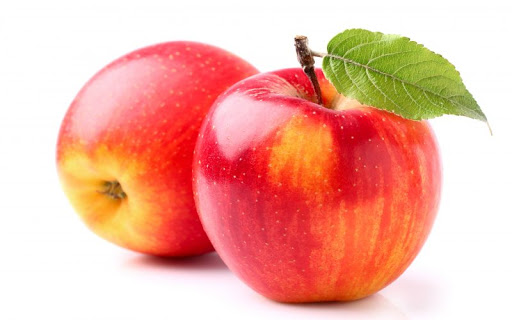 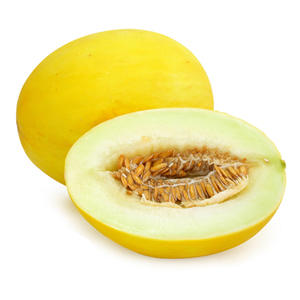 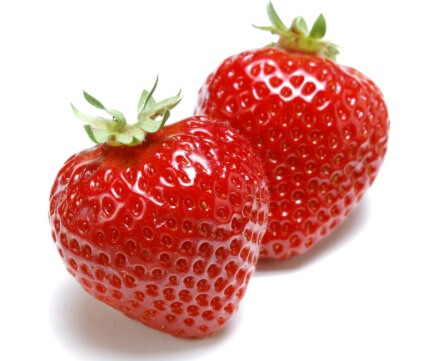 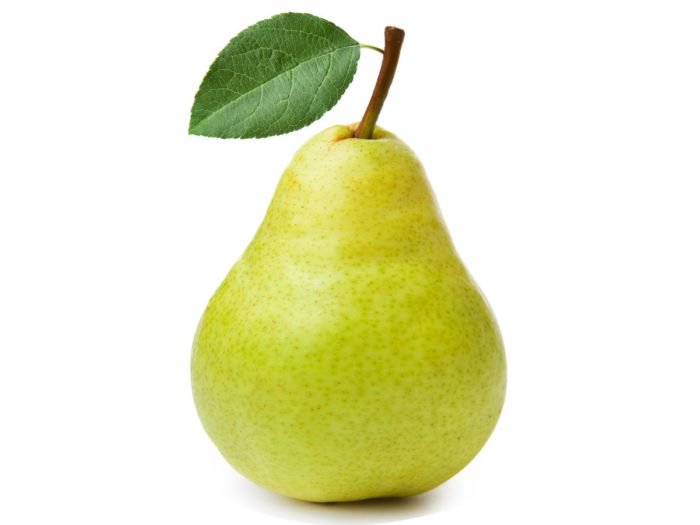 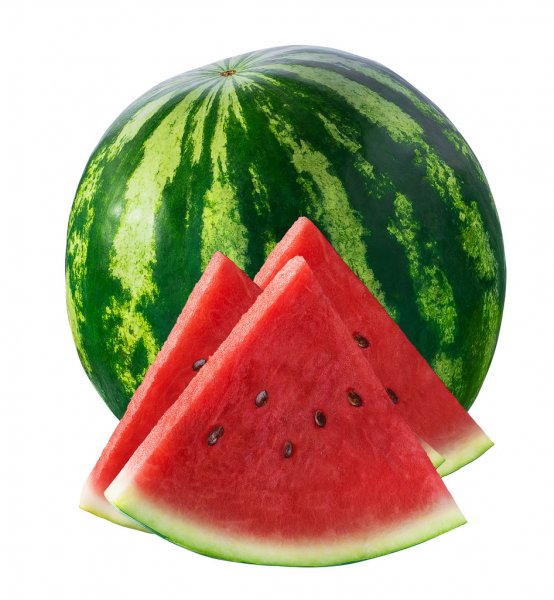 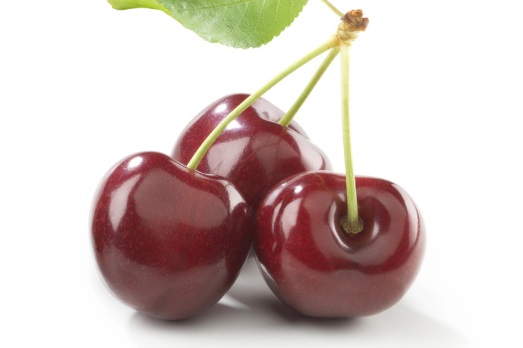 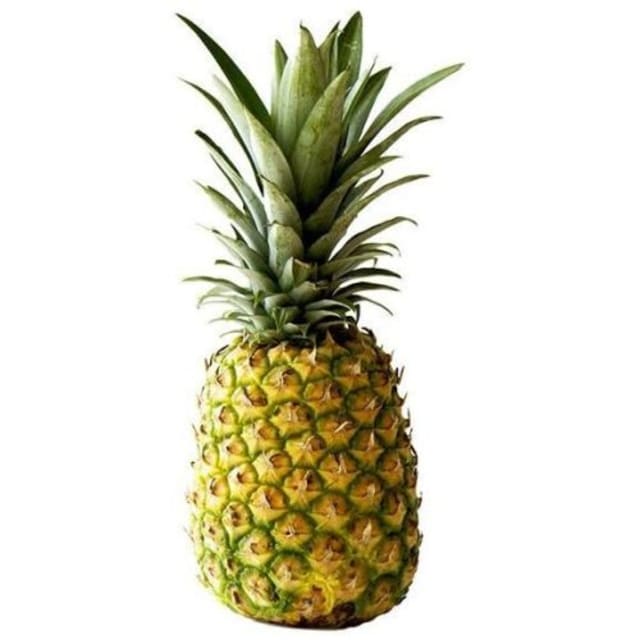 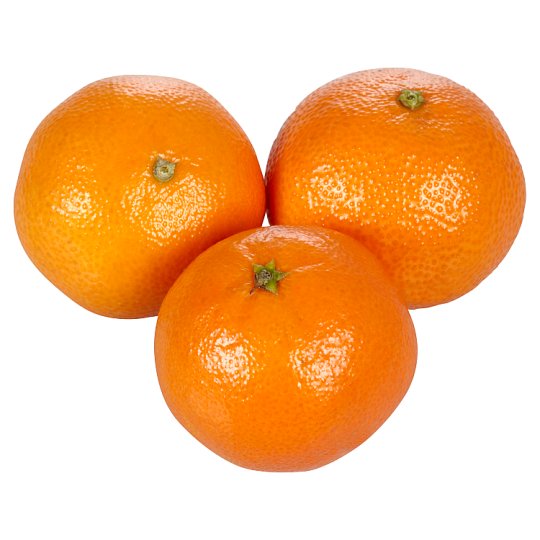 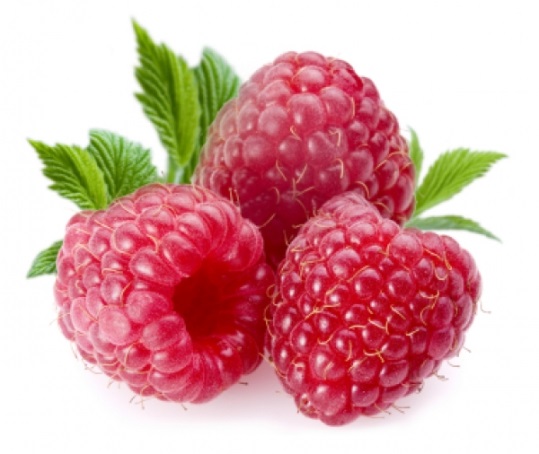 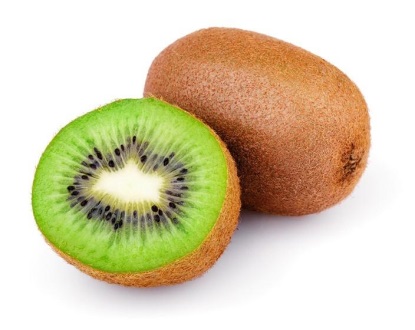 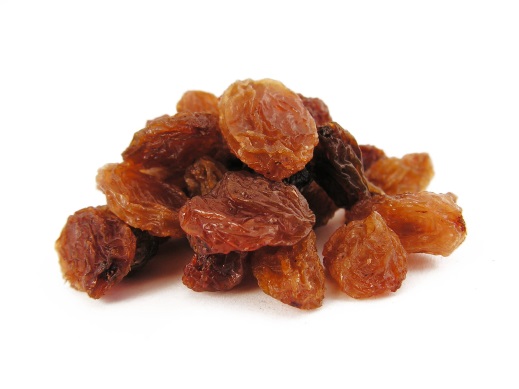 Udało się? Pozdrawiam